Об утверждении Положения «О порядке участия Бойкопонурского сельского поселения Калининского района в межмуниципальном сотрудничестве»В соответствии с пунктом 4 статьи 8 Федерального закона от 06.10.2003 года № 131-ФЗ «Об общих принципах организации местного самоуправления в Российской Федерации», Уставом Бойкопонурского сельского поселения Калининского района, Совет Бойкопонурского сельского поселения Калининского района                 р е ш и л:          1. Утвердить Положение «О порядке участия Бойкопонурского сельского поселения Калининского района в межмуниципальном сотрудничестве» согласно приложению.           2. Контроль за выполнением настоящего решения возложить на постоянную комиссию по вопросам социально-правового и организационного обеспечения деятельности органов местного самоуправления (Милованов).           3.  Решение вступает в силу со дня его обнародования. Глава Бойкопонурского сельского поселения Калининского района                                                                            И.А. ГолевПОЛОЖЕНИЕ «О порядке участия Бойкопонурского сельского поселения Калининского района в межмуниципальном сотрудничестве» 1. Общие положения1.1. Настоящее Положение определяет порядок участия Бойкопонурского сельского поселения Калининского района в межмуниципальном сотрудничестве в соответствии с Федеральным законом от 06.10.2003 г. № 131-ФЗ «Об общих принципах организации местного самоуправления в Российской Федерации», Уставом Бойкопонурского сельского поселения Калининского района.1.2. Под межмуниципальным сотрудничеством понимается организация взаимодействия, защиты общих интересов Бойкопонурского сельского поселения Калининского района и иных муниципальных образований в решении вопросов местного значения, осуществляемых в соответствии с настоящим Положением.2. Цели и задачи межмуниципального сотрудничества2.1. Межмуниципальное сотрудничество осуществляется в интересах населения Бойкопонурского сельского поселения Калининского района в целях:- содействия развитию местного самоуправления;- выражения и защиты общих интересов муниципальных образований;- повышения эффективности решения вопросов местного значения;- организации взаимодействия органов местного самоуправления муниципальных образований по вопросам местного значения;- объединения финансовых средств, материальных и иных ресурсов муниципальных образований для совместного решения вопросов местного значения;- обмена опытом в области организации и осуществления местного самоуправления;- формирования условий стабильного развития экономики муниципальных образований в интересах повышения жизненного уровня и качества жизни населения;- в иных целях, не противоречащих действующему законодательству.2.2. Для достижения целей в международном и межмуниципальном сотрудничестве определяются следующие задачи органов местного самоуправления городского округа:- выработка единых подходов в согласованных сферах деятельности по решению вопросов местного значения;- принятие решений по разработке и реализации совместных проектов и программ по решению вопросов местного значения;- содействие в разработке и внедрении прогрессивных технологий, оборудования и современных методов организации труда в системах жизнеобеспечения муниципальных образований;- содействие всестороннему развитию городской среды обитания, инфраструктуры социальной сферы, культуры, образования, спорта, возможностей досуга и отдыха;- обмен опытом в различных сферах деятельности городского округа;- иные задачи, не противоречащие действующему законодательству.3. Формы осуществления межмуниципального сотрудничества3.1. В зависимости от целей и организационно-правового содержания межмуниципальное сотрудничество может осуществляться в трех основных формах:- образование советов и иных объединений муниципальных образований;- заключение договоров и соглашений о сотрудничестве, совместной деятельности;- создание хозяйственных и некоммерческих межмуниципальных организаций.3.2. Межмуниципальные хозяйственные общества и некоммерческие организации осуществляют свою деятельность в соответствии с Гражданским кодексом Российской Федерации, Федеральным законом «О некоммерческих организациях», иными федеральными законами.4. Порядок участия в межмуниципальном сотрудничестве4.1. Решение о создании межмуниципальной организации или участии Бойкопонурского сельского поселения Калининского района в организациях межмуниципального сотрудничества принимается Советом Бойкопонурского сельского поселения Калининского района.4.2. При необходимости создания межмуниципальной организации или участия Бойкопонурского сельского поселения Калининского района в организациях межмуниципального сотрудничества орган, курирующий данное направление, проводит переговоры с должностными лицами других муниципальных образований либо представителями иных организаций, подготавливает все необходимые документы и представляет их на рассмотрение в орган для принятия решения о целесообразности участия в межмуниципальном сотрудничестве.4.3. Для принятия решения об участии в межмуниципальном сотрудничестве администрация Бойкопонурского сельского поселения Калининского района направляет в Совет Бойкопонурского сельского поселения Калининского района:- проект решения о вхождении Бойкопонурского сельского поселения Калининского района в межмуниципальное объединение либо участии в межмуниципальном сотрудничестве с другими муниципальными образованиями;- учредительные документы (проекты учредительных документов) организации межмуниципального сотрудничества либо проект договора или соглашения об установлении межмуниципальных связей и отношений;- документы, характеризующие возможности организации межмуниципального сотрудничества;- финансово-экономическое обоснование участия Бойкопонурского сельского поселения Калининского района в организации межмуниципального сотрудничества;- другие документы, предусмотренные действующим законодательством и муниципальными правовыми актами.4.4. В соответствии с принятым решением об участии Бойкопонурского сельского поселения Калининского района в межмуниципальном сотрудничестве глава Бойкопонурского сельского поселения Калининского района:- представляет интересы администрации Бойкопонурского сельского поселения Калининского района в межмуниципальных объединениях;- от имени администрации Бойкопонурского сельского поселения Калининского района подписывает учредительные документы организации межмуниципального сотрудничества, договоры и соглашения об установлении межмуниципальных связей и отношений;- осуществляет иные полномочия, установленные действующим законодательством и учредительными документами межмуниципальной организации.4.5. Администрация Бойкопонурского сельского поселения Калининского района в пределах средств, предусматриваемых в местном бюджете на очередной финансовый год, осуществляет:- перечисление (оплату) членских взносов и иных платежей, установленных учредительными документами организации межмуниципального сотрудничества;- выполнение обязательств в соответствии с заключенными договорами и соглашениями об установлении межмуниципальных связей и отношений;- передачу имущества, денежных средств создаваемой организации межмуниципального сотрудничества;- участие в проведении мероприятий межмуниципальных объединений, членами которых является Бойкопонурского сельское поселение Калининского района.5. Порядок прекращения межмуниципального сотрудничества5.1. Решение о выходе из межмуниципального объединения принимается правовым актом администрации Бойкопонурского сельского поселения Калининского района в соответствии с действующим законодательством и учредительными документами межмуниципальной организации.         5.2. Расторжение межмуниципального соглашения или договора производится в порядке, установленном действующим законодательством и соответствующим соглашением или договором. Глава Бойкопонурского сельского поселения Калининского района                                                                               И.А. Голев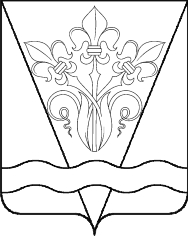 СОВЕТ БОЙКОПОНУРСКОГО СЕЛЬСКОГО ПОСЕЛЕНИЯ КАЛИНИНСКОГО РАЙОНАСОВЕТ БОЙКОПОНУРСКОГО СЕЛЬСКОГО ПОСЕЛЕНИЯ КАЛИНИНСКОГО РАЙОНАСОВЕТ БОЙКОПОНУРСКОГО СЕЛЬСКОГО ПОСЕЛЕНИЯ КАЛИНИНСКОГО РАЙОНАСОВЕТ БОЙКОПОНУРСКОГО СЕЛЬСКОГО ПОСЕЛЕНИЯ КАЛИНИНСКОГО РАЙОНАСОВЕТ БОЙКОПОНУРСКОГО СЕЛЬСКОГО ПОСЕЛЕНИЯ КАЛИНИНСКОГО РАЙОНАСОВЕТ БОЙКОПОНУРСКОГО СЕЛЬСКОГО ПОСЕЛЕНИЯ КАЛИНИНСКОГО РАЙОНАСОВЕТ БОЙКОПОНУРСКОГО СЕЛЬСКОГО ПОСЕЛЕНИЯ КАЛИНИНСКОГО РАЙОНАРЕШЕНИЕРЕШЕНИЕРЕШЕНИЕРЕШЕНИЕРЕШЕНИЕРЕШЕНИЕРЕШЕНИЕот06.03.2018№131хутор Бойкопонурахутор Бойкопонурахутор Бойкопонурахутор Бойкопонурахутор Бойкопонурахутор Бойкопонурахутор Бойкопонура                     ПРИЛОЖЕНИЕк решению Совета Бойкопонурского сельского поселенияКалининского района                     ПРИЛОЖЕНИЕк решению Совета Бойкопонурского сельского поселенияКалининского района                     ПРИЛОЖЕНИЕк решению Совета Бойкопонурского сельского поселенияКалининского района                     ПРИЛОЖЕНИЕк решению Совета Бойкопонурского сельского поселенияКалининского районаот    06.03.2018г.№       131